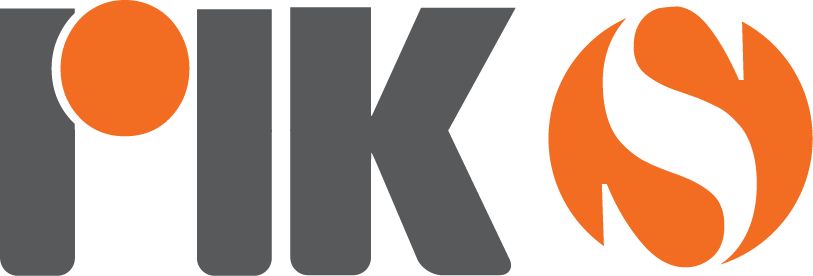 ΔΟΡΥΦΟΡΙΚΗ ΕΚΠΟΜΠΗ RIK SAT27 ΙΟΥΝΙΟΥ – 3 ΙΟΥΛΙΟΥ 2020Διεύθυνση: 	ΡΙΚ-Τηλεόραση		Τ.Κ. 24824		1397 Λευκωσία-ΚύπροςΤηλέφωνο:	357-22-862426 / 22-862147Fax:		357-22-330241Email:	despo.karpi@cybc.com.cywww.riknews.com.cyΣΑΒΒΑΤΟ 27 ΙΟΥΝΙΟΥ07.45 	Όλα στον Αέρα (Ε)	(ΜΕ ΡΙΚ ΕΝΑ)08.15  Βήματα στην άμμο (Ε)	(ΜΕ ΡΙΚ ΕΝΑ)08.45	Καμώματα τζι Αρώματα (Ε) (ΜΕ ΡΙΚ ΕΝΑ)10.30	Χάλκινα Χρόνια (Ε)(ΜΕ ΡΙΚ ΕΝΑ)12.30	Κοίτα με στα Μάτια(ΜΕ ΡΙΚ ΕΝΑ)13.00  Φάκελοι (Ε)(ΜΕ ΡΙΚ ΕΝΑ)14.00	Ειδήσεις 	(ΜΕ ΡΙΚ ΕΝΑ)14.10  Προσωπογραφίες (Ε)	(ΜΕ ΡΙΚ ΕΝΑ)15.00 Γενιές της Σιωπής (Ε)	(ΜΕ ΡΙΚ ΕΝΑ)16.00 Κύπριοι του Κόσμου(ΜΕ ΡΙΚ ΕΝΑ)17.00	ΑrtCafe (ΜΕ ΡΙΚ ΕΝΑ)18.00 Ειδήσεις          (ΜΕ ΡΙΚ ΕΝΑ) 	18.20	Κυρά του Μεταξιού (Ε)	 (ΜΕ ΡΙΚ ΕΝΑ)18.50  Χωρίς Αποσκευές (Ε)	(ΜΕ ΡΙΚ ΕΝΑ)19.25	 Γενιές της Σιωπής (Ε)	 (ΜΕ ΡΙΚ ΕΝΑ)20.00	Ειδήσεις           (ΜΕ ΡΙΚ ΕΝΑ) ΣΑΒΒΑΤΟ 27 ΙΟΥΝΙΟΥ (ΣΥΝΕΧΕΙΑ)21.15	Σάββατο κι Απόβραδο (Ε)           (ΑΡΧΕΙΟ) 23.00	Ειδήσεις(ΜΕ ΡΙΚ ΕΝΑ)23.15 Ειδήσεις στην αγγλική και τουρκική(ΜΕ ΡΙΚ ΔΥΟ)23.30  Φάκελοι (Ε)	(DELAY ΡΙΚ ΕΝΑ)00.30	Βήματα στην άμμο (Ε)		(DELAY ΡΙΚ ΕΝΑ)01.30  ΑrtCafe  	(DELAY ΡΙΚ ΕΝΑ)02.00	Ειδήσεις	(DELAY ΡΙΚ ΕΝΑ)03.00	Κύπριοι του Κόσμου (Ε)	(DELAY ΡΙΚ ΕΝΑ)04.00   Σάββατο κι Απόβραδο (Ε)           (ΑΡΧΕΙΟ) 06.00 Κυρά του Μεταξιού (Ε)	(DELAY ΡΙΚ ΕΝΑ)06.30	Χωρίς Αποσκευές (Ε)	(DELAY ΡΙΚ ΕΝΑ)07.00  Γενιές της Σιωπής (Ε)	(DELAY ΡΙΚ ΕΝΑ)ΚΥΡΙΑΚΗ 28 ΙΟΥΝΙΟΥ07.30  Θεία Λειτουργία             (ΜΕ ΡΙΚ ΕΝΑ)10.10  Καμώματα τζι Αρώματα (Ε)            (ΜΕ ΡΙΚ ΕΝΑ)11.00  Eu 4 U (Ε)            (ΜΕ ΡΙΚ ΕΝΑ)12.00  Χάλκινα Χρόνια (Ε)(ΜΕ ΡΙΚ ΕΝΑ)13.30  Αμύνεσθαι Περί Πάτρης             (ΜΕ ΡΙΚ ΕΝΑ)14.00  Ειδήσεις             (ΜΕ ΡΙΚ ΕΝΑ)14.10  ΑrtCafe Ε)            (ΜΕ ΡΙΚ ΕΝΑ)15.15  Σπίτι στη Φύση (Ε)            (ΜΕ ΡΙΚ ΕΝΑ)15.45 Τετ-Α-Τετ (Ε)            (ΜΕ ΡΙΚ ΕΝΑ)17.00  Μαζί/Birlikte              (ΜΕ ΡΙΚ ΕΝΑ)18.00  Ειδήσεις            (ΜΕ ΡΙΚ ΕΝΑ)18.15  Κυρά του Μεταξιού (Ε)            (ΜΕ ΡΙΚ ΕΝΑ)18.50  Ο δρόμος έχει τη δική του ιστορία (Ε)            (ΜΕ ΡΙΚ ΕΝΑ)19.25  Γενιές της Σιωπής (Ε)            (ΜΕ ΡΙΚ ΕΝΑ)20.00  Ειδήσεις            (ΜΕ ΡΙΚ ΕΝΑ) 21.15  Παραδοσιακή Βραδιά στο ΡΙΚ            (ΜΕ ΡΙΚ ΕΝΑ)ΚΥΡΙΑΚΗ 28 ΙΟΥΝΙΟΥ (Συνέχεια)23.00  Ειδήσεις            (ΑΠΟ ΡΙΚ ΕΝΑ) 23.15  Ειδήσεις στην Αγγλική και Τουρκική            (ΜΕ ΡΙΚ ΔΥΟ)23.30  Μαζί/Birlikte  (Ε)	(DELAY ΡΙΚ ΕΝΑ)00.30 Τετ-Α-Τετ (Ε)            (DELAY ΡΙΚ ΕΝΑ)   01.30  Ειδήσεις(DELAY ΡΙΚ ΕΝΑ)02.30  Σπίτι στη Φύση (Ε)            (DELAY ΡΙΚ ΕΝΑ)03.00  Αμύνεσθαι Περί Πάτρης (Ε)            (DELAY ΡΙΚ ΕΝΑ)   03.30 	Παραδοσιακή βραδιά στο ΡΙΚ            (DELAY ΡΙΚ ΕΝΑ)   05.15  Ο δρόμος έχει τη δική του ιστορία            (DELAY ΡΙΚ ΕΝΑ)05.45  Κυρά του Μεταξιού (Ε)            (DELAY ΡΙΚ ΕΝΑ)06.15  Γενιές της Σιωπής (Ε)            (DELAY ΡΙΚ ΕΝΑ)ΔΕΥΤΕΡΑ 29 ΙΟΥΝΙΟΥ06.45	Πρώτη Ενημέρωση	(ΜΕ ΡΙΚ ΕΝΑ)09.30 Όμορφη Μέρα	(ΜΕ ΡΙΚ ΕΝΑ)11.00  Ευ Ζην	(ΜΕ ΡΙΚ ΕΝΑ)11.30	Από μέρα σε μέρα	(ΜΕ ΡΙΚ ΕΝΑ)14.30 Εμείς κι ο Κόσμος μας	(ΜΕ ΡΙΚ ΕΝΑ)15.35	Χρυσές Συνταγές 	(ΜΕ ΡΙΚ ΕΝΑ)16.30 Happy Hour 	(ΜΕ ΡΙΚ ΕΝΑ)18.00	Ειδήσεις και στη νοηματική	(ΜΕ ΡΙΚ ΕΝΑ)18.25	Καμώματα τζι Αρώματα (Ε)(ME ΡΙΚ ΕΝΑ)19.00 Τα Ρόδα της Οργής (Ε)(ME ΡΙΚ ΕΝΑ)20.00 Ειδήσεις (ΜΕ ΡΙΚ ΕΝΑ)21.05 Χάλκινα Χρόνια (Ε)(ME ΡΙΚ ΕΝΑ)22.00 	Τετ Α Τετ(ME ΡΙΚ ΕΝΑ)23.00   Ειδήσεις(ΜΕ ΡΙΚ ΕΝΑ)23.15  Ειδήσεις στην Αγγλική και Τουρκική            (ΜΕ ΡΙΚ ΔΥΟ)23.30   Πέτρινο Ποτάμι (Ε)(ΑΡΧΕΙΟ)ΔΕΥΤΕΡΑ 29 ΙΟΥΝΙΟΥ (ΣΥΝΕΧΕΙΑ)00.30 Εμείς κι ο Κόσμος μας	(ΑΠΟ DELAY ΡΙΚ ΕΝΑ)01.30 Όμορφη Μέρα	(ΑΠΟ DELAY ΡΙΚ ΕΝΑ)03.30  Ειδήσεις(ΑΠΟ DELAY ΡΙΚ ΕΝΑ)04.30  Χρυσές Συνταγές (Ε)	(ΜΕ ΡΙΚ ΕΝΑ)05.30  Τα Ρόδα της Οργής (Ε)	(ΑΠΟ DELAY ΡΙΚ ΕΝΑ)06.30  Καμώματα τζι Αρώματα 	(ΑΠΟ DELAY ΡΙΚ ΕΝΑ)06.00  Χάλκινα Χρόνια	(ΑΠΟ DELAY ΡΙΚ ΕΝΑ)ΤΡΙΤΗ 30 ΙΟΥΝΙΟΥ06.45	Πρώτη Ενημέρωση	(ΜΕ ΡΙΚ ΕΝΑ)09.30 Όμορφη Μέρα	(ΜΕ ΡΙΚ ΕΝΑ)11.00  Ευ Ζην	(ΜΕ ΡΙΚ ΕΝΑ)11.30	Από μέρα σε μέρα	(ΜΕ ΡΙΚ ΕΝΑ)14.30 Εμείς κι ο Κόσμος μας	(ΜΕ ΡΙΚ ΕΝΑ)15.35	Χρυσές Συνταγές 	(ΜΕ ΡΙΚ ΕΝΑ)16.30 Happy Hour 	(ΜΕ ΡΙΚ ΕΝΑ)18.00	Ειδήσεις και στη νοηματική	(ΜΕ ΡΙΚ ΕΝΑ)18.25	Καμώματα τζι Αρώματα (Ε)(ME ΡΙΚ ΕΝΑ)19.00 Τα Ρόδα της Οργής (Ε)(ME ΡΙΚ ΕΝΑ)20.00 Ειδήσεις (ΜΕ ΡΙΚ ΕΝΑ)21.05 Χάλκινα Χρόνια (Ε)(ME ΡΙΚ ΕΝΑ)22.00 	EU 4 U(ME ΡΙΚ ΕΝΑ)23.00   Ειδήσεις(ΜΕ ΡΙΚ ΕΝΑ)23.15  Ειδήσεις στην Αγγλική και Τουρκική            (ΜΕ ΡΙΚ ΔΥΟ)23.30   Πέτρινο Ποτάμι (Ε)(ΑΡΧΕΙΟ)ΤΡΙΤΗ 30 ΙΟΥΝΙΟΥ (ΣΥΝΕΧΕΙΑ)	00.30 Εμείς κι ο Κόσμος μας	(ΑΠΟ DELAY ΡΙΚ ΕΝΑ)01.30 Όμορφη Μέρα	(ΑΠΟ DELAY ΡΙΚ ΕΝΑ)03.30  Ειδήσεις(ΑΠΟ DELAY ΡΙΚ ΕΝΑ)04.30  Χρυσές Συνταγές (Ε)	(ΜΕ ΡΙΚ ΕΝΑ)05.30  Τα Ρόδα της Οργής (Ε)	(ΑΠΟ DELAY ΡΙΚ ΕΝΑ)06.30  Καμώματα τζι Αρώματα 	(ΑΠΟ DELAY ΡΙΚ ΕΝΑ)06.00  Χάλκινα Χρόνια	(ΑΠΟ DELAY ΡΙΚ ΕΝΑ)ΤΕΤΑΡΤΗ 1 ΙΟΥΛΙΟΥ06.45	Πρώτη Ενημέρωση	(ΜΕ ΡΙΚ ΕΝΑ)09.30 Όμορφη Μέρα	(ΜΕ ΡΙΚ ΕΝΑ)11.00  Ευ Ζην	(ΜΕ ΡΙΚ ΕΝΑ)11.30	Από μέρα σε μέρα	(ΜΕ ΡΙΚ ΕΝΑ)14.30 Εμείς κι ο Κόσμος μας	(ΜΕ ΡΙΚ ΕΝΑ)15.35	Χρυσές Συνταγές 	(ΜΕ ΡΙΚ ΕΝΑ)16.30 Happy Hour 	(ΜΕ ΡΙΚ ΕΝΑ)18.00	Ειδήσεις και στη νοηματική	(ΜΕ ΡΙΚ ΕΝΑ)18.25	Καμώματα τζι Αρώματα (Ε)(ME ΡΙΚ ΕΝΑ)19.00 Τα Ρόδα της Οργής (Ε)(ME ΡΙΚ ΕΝΑ)20.00 Ειδήσεις (ΜΕ ΡΙΚ ΕΝΑ)21.05 Χάλκινα Χρόνια (Ε)(ME ΡΙΚ ΕΝΑ)22.00 	Φάκελοι(ME ΡΙΚ ΕΝΑ)23.00   Ειδήσεις(ΜΕ ΡΙΚ ΕΝΑ)23.15  Ειδήσεις στην Αγγλική και Τουρκική            (ΜΕ ΡΙΚ ΔΥΟ)23.30   Πέτρινο Ποτάμι (Ε)(ΑΡΧΕΙΟ)ΤΕΤΑΡΤΗ 1 ΙΟΥΛΙΟΥ (ΣΥΝΕΧΕΙΑ)00.30 Εμείς κι ο Κόσμος μας	(ΑΠΟ DELAY ΡΙΚ ΕΝΑ)01.30 Όμορφη Μέρα	(ΑΠΟ DELAY ΡΙΚ ΕΝΑ)03.30  Ειδήσεις(ΑΠΟ DELAY ΡΙΚ ΕΝΑ)04.30  Χρυσές Συνταγές (Ε)	(ΜΕ ΡΙΚ ΕΝΑ)05.30  Τα Ρόδα της Οργής (Ε)	(ΑΠΟ DELAY ΡΙΚ ΕΝΑ)06.30  Καμώματα τζι Αρώματα 	(ΑΠΟ DELAY ΡΙΚ ΕΝΑ)06.00  Χάλκινα Χρόνια	(ΑΠΟ DELAY ΡΙΚ ΕΝΑ)ΠΕΜΠΤΗ 2 ΙΟΥΛΙΟΥ06.45	Πρώτη Ενημέρωση	(ΜΕ ΡΙΚ ΕΝΑ)09.30 Όμορφη Μέρα	(ΜΕ ΡΙΚ ΕΝΑ)11.00  Ευ Ζην	(ΜΕ ΡΙΚ ΕΝΑ)11.30	Από μέρα σε μέρα	(ΜΕ ΡΙΚ ΕΝΑ)14.30 Εμείς κι ο Κόσμος μας	(ΜΕ ΡΙΚ ΕΝΑ)15.35	Χρυσές Συνταγές 	(ΜΕ ΡΙΚ ΕΝΑ)16.30 Happy Hour 	(ΜΕ ΡΙΚ ΕΝΑ)18.00	Ειδήσεις και στη νοηματική	(ΜΕ ΡΙΚ ΕΝΑ)18.25	Καμώματα τζι Αρώματα (Ε)(ME ΡΙΚ ΕΝΑ)19.00 Τα Ρόδα της Οργής (Ε)(ME ΡΙΚ ΕΝΑ)20.00 Ειδήσεις (ΜΕ ΡΙΚ ΕΝΑ)21.05 Χάλκινα Χρόνια (Ε)(ME ΡΙΚ ΕΝΑ)22.00 	Ευθέως (ME ΡΙΚ ΕΝΑ)23.00   Ειδήσεις(ΜΕ ΡΙΚ ΕΝΑ)23.15  Ειδήσεις στην Αγγλική και Τουρκική            (ΜΕ ΡΙΚ ΔΥΟ)23.30   Πέτρινο Ποτάμι (Ε)(ΑΡΧΕΙΟ)ΠΕΜΠΤΗ 2 ΙΟΥΛΙΟΥ (ΣΥΝΕΧΕΙΑ)00.30 Εμείς κι ο Κόσμος μας	(ΑΠΟ DELAY ΡΙΚ ΕΝΑ)01.30 Όμορφη Μέρα	(ΑΠΟ DELAY ΡΙΚ ΕΝΑ)03.30  Ειδήσεις(ΑΠΟ DELAY ΡΙΚ ΕΝΑ)04.30  Χρυσές Συνταγές (Ε)	(ΜΕ ΡΙΚ ΕΝΑ)05.30  Τα Ρόδα της Οργής (Ε)	(ΑΠΟ DELAY ΡΙΚ ΕΝΑ)06.30  Καμώματα τζι Αρώματα 	(ΑΠΟ DELAY ΡΙΚ ΕΝΑ)06.00  Χάλκινα Χρόνια	(ΑΠΟ DELAY ΡΙΚ ΕΝΑ)ΠΑΡΑΣΚΕΥΗ 3 ΙΟΥΛΙΟΥ06.45	Πρώτη Ενημέρωση	(ΜΕ ΡΙΚ ΕΝΑ)09.30 Όμορφη Μέρα	(ΜΕ ΡΙΚ ΕΝΑ)11.00  Ευ Ζην	(ΜΕ ΡΙΚ ΕΝΑ)11.30	Από μέρα σε μέρα	(ΜΕ ΡΙΚ ΕΝΑ)14.30 Εμείς κι ο Κόσμος μας	(ΜΕ ΡΙΚ ΕΝΑ)15.35	Χρυσές Συνταγές 	(ΜΕ ΡΙΚ ΕΝΑ)16.30 Happy Hour 	(ΜΕ ΡΙΚ ΕΝΑ)18.00	Ειδήσεις και στη νοηματική	(ΜΕ ΡΙΚ ΕΝΑ)18.25	Καμώματα τζι Αρώματα (Ε)(ME ΡΙΚ ΕΝΑ)19.00 Τα Ρόδα της Οργής (Ε)(ME ΡΙΚ ΕΝΑ)20.00 Ειδήσεις (ΜΕ ΡΙΚ ΕΝΑ)21.05 Χάλκινα Χρόνια (Ε)(ME ΡΙΚ ΕΝΑ)22.00 	Γαλατείας και Πυγμαλίωνος (Ε)	(ΑΡΧΕΙΟ)23.00   Ειδήσεις(ΜΕ ΡΙΚ ΕΝΑ)23.15  Ειδήσεις στην Αγγλική και Τουρκική            (ΜΕ ΡΙΚ ΔΥΟ)23.30   Πέτρινο Ποτάμι (Ε)(ΑΡΧΕΙΟ)ΠΑΡΑΣΚΕΥΗ 3 ΙΟΥΛΙΟΥ (ΣΥΝΕΧΕΙΑ)00.30 Εμείς κι ο Κόσμος μας	(ΑΠΟ DELAY ΡΙΚ ΕΝΑ)01.30 Όμορφη Μέρα	(ΑΠΟ DELAY ΡΙΚ ΕΝΑ)03.30  Ειδήσεις(ΑΠΟ DELAY ΡΙΚ ΕΝΑ)04.30  Χρυσές Συνταγές (Ε)	(ΜΕ ΡΙΚ ΕΝΑ)05.30  Τα Ρόδα της Οργής (Ε)	(ΑΠΟ DELAY ΡΙΚ ΕΝΑ)06.30  Καμώματα τζι Αρώματα 	(ΑΠΟ DELAY ΡΙΚ ΕΝΑ)06.00  Χάλκινα Χρόνια	(ΑΠΟ DELAY ΡΙΚ ΕΝΑ)